1. Переведите предложения (по лексике 1,2,3 юнитов):1. Ваша задача – оценить негативное воздействие данного объекта на окружающую среду. 2. Чтобы сохранить экосистему реки необходимо отслеживать уровень загрязнения воды и разработать проект безопасного хранения твердых отходов.3. Наш курс знакомит студентов с разными направлениями экологических наук. 4. Мы также говорим о том, ка воздействии загрязнения окружающей среды  на разные слои земли: гидросферу, атмосферу, биосферу и т.д.5. Мы обеспокоены тем, что популяция рыб быстро сокращается в этом водоеме, потомучто птицы, которые питаются рыбой, могут погибнуть от голода.6. Все организмы в данной экосистеме связаны и даже в случае если один элемент системы окажется под угрозой, это негативно отразится на системе в целом.2. Переведите на английский следующие слова и словосочетания:Среда обитанияПопуляция быстро сокращаетсяНегативное воздействие на экосистемуОграниченные возможности питанияЖивые организмыОбъекты неживой природыНаходиться под угрозой исчезновения3. Приведите три формы следующих неправильных глаголов:Падать; находить; забывать; резать; прощать; замерзать; бороться; чувствовать4. Выполните следующие задания на разграничение времен past simple /past continuous:5.1, 5.3, 5.4,6.1,6.4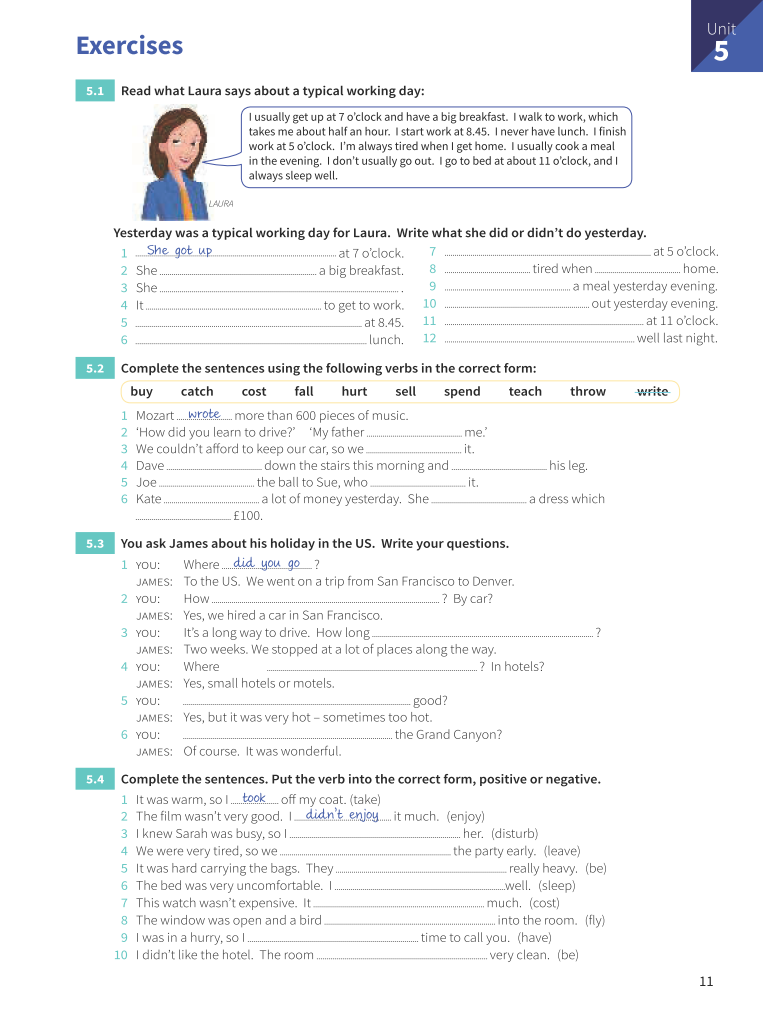 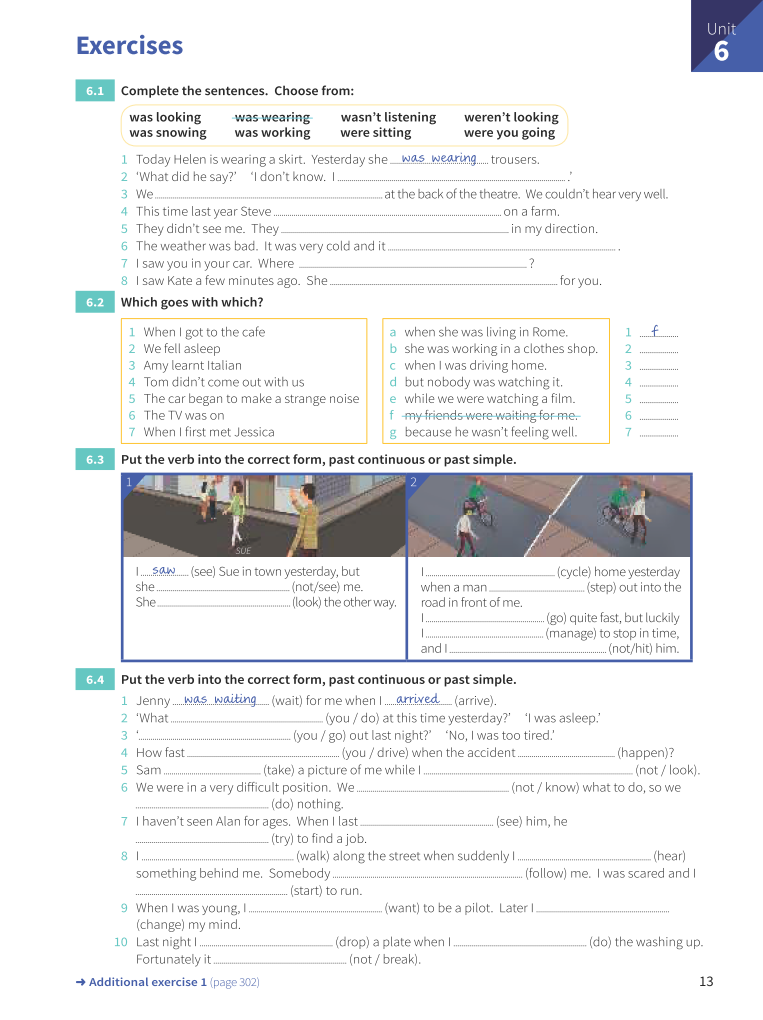 